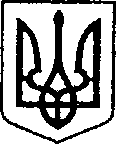 УКРАЇНА ЧЕРНІГІВСЬКА ОБЛАСТЬН І Ж И Н С Ь К А    М І С Ь К А    Р А Д АВ И К О Н А В Ч И Й    К О М І Т Е ТР І Ш Е Н Н Явід 05 березня 2020 р.              	м. Ніжин    					№ 65Про фінансування заходів міської програмирозвитку культури,  мистецтва  і охорони культурної спадщини		Відповідно до ст. ст. 32, 40, 42, 59  Закону України «Про місцеве самоврядування в Україні», Регламенту виконавчого комітету Ніжинської міської ради Чернігівської області VII скликання, затвердженого рішенням виконавчого комітету від 11 серпня 2016 року № 220 та розглянувши листи керівника народного хору КВНЗ «Ніжинський коледж культури і мистецтв ім. М. Заньковецької» Кирилюк Н.І. від 03.02.2020 р. № 01-80/4, координатора V Міжнародного дитячого та молодіжного фестивалю-конкурсу хореографічного мистецтва «Квітневі викрутаси» від 29.01.2020 р., керівника північно-східного регіонального відділення Центру пам’яткознавства НАН України і УТОПІК Зозулі С.Ю. від 29.01.2020 р. № 39/01-Л, директора Ніжинського краєзнавчого музею ім. І. Спаського Дудченка Г.М. від 28.01.2020 р.  та  на виконання міської програми розвитку культури, мистецтва і охорони культурної спадщини, виконавчий комітет Ніжинської міської ради вирішив:Фінансовому управлінню міської ради / Писаренко Л.В./ профінансувати управління культури і туризму Ніжинської міської ради на  проведення заходів міської програми розвитку культури, мистецтва і охорони культурної спадщини згідно  кошторису (додається). Начальнику управління культури і туризму Ніжинської міської ради Бассак Т.Ф. забезпечити оприлюднення даного рішення на сайті міської ради протягом п’яти робочих днів з дня його прийняття.  Контроль за виконанням рішення покласти на заступника міського голови з питань діяльності виконавчих органів ради Алєксєєнка І.В.Міський голова							А. ЛІННИК                                                                          		Додаток 					         		           до рішення виконавчого комітету 							           від 05 березня 2020 р. № 65КОШТОРИС   ВИТРАТна проведення заходів міської програми розвитку культури, мистецтва і охорони культурної спадщини (КПКВ 1014082):Підготовка до святкування Дня міста Ніжина:Культурно-мистецький захід «Ніжин о’Жив!»: виготовлення костюмів «живі скульптури» 2 шт./КЕКВ 2210/									10000,00 грн.	1.2. Послуги по виготовленню реквізиту (підставка під «живі скульптури» (2 шт.)) (КЕКВ 2240)					1400,00 грн.	1.3. Придбання сценічних костюмів для барабанщиць (17 шт. х 2900,00), (КЕКВ 2210)						49300,00 грн. 	1.4. Виготовлення постаменту для пам’ятного знаку «Козацька гармата» (КЕКВ 3110)						50000,00 грн.	1.5. Придбання реквізиту (кабель: бухта (100 м) (КЕКВ 2210)									5500,00 грн. 	1.6. Виготовлення меморіальної дошки для встановленняна фасаді ЗОШ № 7 (Ніжинська жіноча гімназія П.І. Кушакевич)з нагоди 145-річниці від дня народження М.М. Кашпровської,видатної діячки земської медицини на теренах Ніжинщини,педагога, першої професійної жінки-лікаря на Чернігівщині,(КЕКВ 3110)									17000,00 грн.	2. Придбання квітів для покладання до підніжжя пам’ятника Т.Г. Шевченку з нагоди 206-річниці з дня народження видатного українського поета Т.Г. Шевченка /КЕКВ 2210/									1000,00 грн.  	3. Участь народного ансамблю народного танцю «Поліська веселка» міського Будинку культури у Всеукраїнському конкурсі хореографічного мистецтва (м. Київ) (КЕКВ 2240)	10000,00 грн.	4. Проведення конференції та круглого столу «Традиції самоврядування на теренах Чернігівщини», присвячених до 395-річчя від дня надання Ніжину Маґдебурзького права:	4.1. Придбання канцтоварів (КЕКВ 2210)				1000,00 грн.	4.2. Виготовлення програм (КЕКВ 2210)				2000,00 грн.	5. Святкування Міжнародного жіночого дня:	5.1. Придбання квітів (КЕКВ 2210)					1000,00 грн.6. Проведення ювілейного V Міжнародного фестивалю-конкурсу «Квітневі викрутаси»:6. 1. Виготовлення ювілейних буклетів (50 шт. х 100,0 грн.), (КЕКВ 2210) 									5000,00 грн. 6.2. Придбання нагородних медалей з логотипом фестивалю   (500 шт. х 20,00 грн.) (КЕКВ 2210)						10000,00 грн.6.3. Придбання нагородних кубків з логотипом фестивалю (50 шт. х 200,00 грн.), (КЕКВ 2210)						10000,00 грн.	7. Придбання сценічних костюмів (8 шт. х 5950,00) для народного ансамблю танцю «Забава» Ніжинського державного університету ім. М. Гоголя (КЕКВ 2210)					47600,00 грн.	8. Святкування 20-річниці створення Ніжинського міського товариства греків ім. Братів Зосимів та Дня незалежності Греції:	8.1. Придбання квітів (КЕКВ 2210)					500,00 грн.	8.2. Придбання сувенірів-подарунків (КЕКВ 2210)		2500,00 грн. 	9. Придбання квітів для покладання до підніжжя пам’ятника «Героям Чорнобиля» з нагоди 34-х роковин Чорнобильської трагедії (КЕКВ 2210)					1000,00 грн.	10. Транспортні послуги для здійснення перевезеннянародного хору КВНЗ «Ніжинський коледж культури і мистецтв ім. М. Заньковецької» на Міжнародний фестиваль в м. Лілебюгаз (Туреччина) (КЕКВ 2240) 			20000,00 грн.Всього:		244800,00 грн.Заступник міського голови						І.В. АлєксєєнкоПОЯСНЮВАЛЬНА ЗАПИСКАдо проекту рішення виконавчого комітету Ніжинської міської ради«Про фінансування заходів міської програми розвитку культури, мистецтва і охорони культурної спадщини»1. Обґрунтування необхідності прийняття акта Проект рішення виконавчого комітету Ніжинської міської ради  «Про фінансування заходів міської програми розвитку культури, мистецтва і охорони культурної спадщини» розроблено відповідно до ст. 32, 40, 42, 59  Закону України "Про місцеве самоврядування в Україні", Регламенту виконавчого комітету Ніжинської міської ради Чернігівської області VII скликання, затвердженого рішенням виконавчого комітету від 11 серпня 2016 року № 220,  листів керівника народного хору КВНЗ «Ніжинський коледж культури і мистецтв ім. М. Заньковецької» Кирилюк Н.І. від 03.02.2020 р. № 01-80/4, координатора V Міжнародного дитячого та молодіжного фестивалю-конкурсу хореографічного мистецтва «Квітневі викрутаси» від 29.01.2020 р., керівника північно-східного регіонального відділення Центру пам’яткознавства НАН України і УТОПІК Зозулі С.Ю. від 29.01.2020 р. № 39/01-Л, директора Ніжинського краєзнавчого музею ім. І. Спаського Дудченка Г.М. від 28.01.2020 р. на виконання міської програми розвитку культури, мистецтва і охорони культурної спадщини, затвердженої рішенням Ніжинської міської ради № 7-65/2019.2. Загальна характеристика і основні положення проектуПроект рішення складається з трьох пунктів:Пункт 1 містить інформацію про фінансове забезпечення проекту рішення. Кошторис у додатку.Пункт 2 визначає контролюючого за оприлюднення даного рішення на сайті міської ради.Пункт 3 визначає контролюючого за виконанням даного рішення.3. Фінансово-економічне обґрунтування Реалізація даного проекту здійснюється за рахунок виконання  міської програми розвитку культури, мистецтва і охорони культурної спадщини.Начальник управління культури і туризму                                                                       Т.Ф. Бассак 